SOP CUTI KULIAH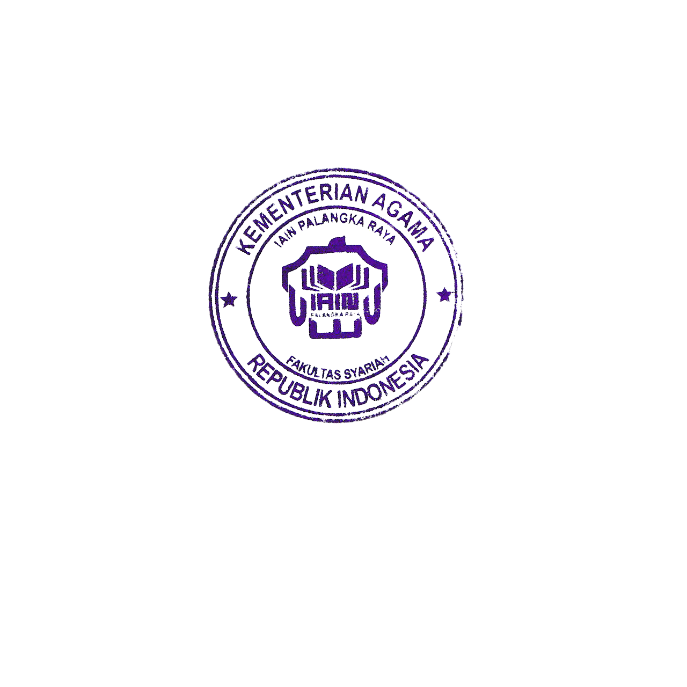 Dekan,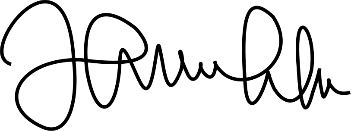 							Dr. H. Abdul Helim, M.Ag    				   197704132003121003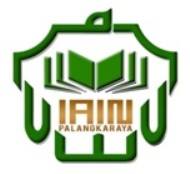 FAKULTAS SYARIAH IAIN PALANGKA RAYANomor SOP609 tahun 2019FAKULTAS SYARIAH IAIN PALANGKA RAYATanggal Pembuatan3 oktober  2019FAKULTAS SYARIAH IAIN PALANGKA RAYATanggal RevisiFAKULTAS SYARIAH IAIN PALANGKA RAYATanggal Efektif FAKULTAS SYARIAH IAIN PALANGKA RAYADisahkan olehDekan Fakultas SyariahDasar Hukum: Kualifikasi Pelaksanaan:1.	Undang-Undang Nomor 20 Tahun 2003 tentang  Sistem Pendidikan Nasional;2.	Undang-Undang    Nomor   12 Tahun  2012 tentang Pendidikan Tinggi;3.	Peraturan  Pemerintah Republik Indonesia nomor 19 tahun 2005   tentang standar Pendidikan Tinggi;4. Peraturan  Pemerintah Nomor 4 Tahun 2014 tentang Penyelenggaraan Pendidikan dan pengelolaan Perguruan Tinggi ;5. 	Peraturan Presiden Nomor 144 Tahun 2014 tentang Alih Status STAIN Palangka Raya Menjadi IAIN Palangka Raya;6. 	Peraturan Menteri    Agama RI Nomor    8 Tahun 2015 tentang  Organisasi  dan  Tata Kerja Institut Agama Islam Negeri Palangka Raya.7. 	KMA RI Nomor B.II/3/16684 penetapan Rektor IAIN Palangka Raya periode 2019-20238.	KMA nomor 168 tahun 2010 tentang pedoman penyusunan SOP dilingkungan Kemenag 9.	Keputusan Rektor IAIN nomor 213 tahun 2019, tentang pengangkatan Dekan Fakultas Syariah IAIN Palangka Raya periode 2019-202310.	Keputusan Rektor IAIN Palangka Raya nomor 609 , tentang pengangkatan Tim Penyusunan Standar Operasional Prosedur (SOP) Fakultas Syariah IAIN Palangka Raya tanggal 3 Oktober 2019Staf Subbag Akademik kemahasiswaan dan alumni Fakultas Syariah Memiliki keahlian dalam bidang ITKeterkaitan:Peralatan/Perlengkapan:SIAKAD Seperangkat Komputer ATK Peringatan:Pencatatan dan Pendataan:Untuk menjamin pelayanan yang cepat, mahasiswa harus melakukan pengecekan terlebih dahulu KRS Online-nya No.

AktivitasPelaksanaPelaksanaPelaksanaPelaksanaPelaksanaPelaksanaMutu BakuMutu BakuMutu BakuKetNo.

AktivitasMahasiswaStaf /Kasubbag Mikwa FakultasStaff Kasubbag Umum FakultasWakil Dekan Bidang AkademikKasubbag Mikwa InstitutDosen Pembimbing AkadeikKelengkapanWaktuOutputKet1Mengambil/ mengunduh Form Cuti Kuliah dan Mengisi From cuti KuliahBuku regristrasi5 menitPermohonan masuk buku regristrasi2Meminta persetujuan dari Penasehat Akademik.Buku regristrasi10 menitStatus Mahasiswa terverifikasi3Form cuti kuliah yang telah mendapat persetujuan diserahkan ke staff Kassubbag UmumBuku regristrasi10 menitDraft surat keterangan terdaftar matakuliah selesai4Kasubbag Mikwa mengecek status Mahasiswa dan membuatkan surat keterangan cuti. Memberi paraf  kepala bagian tata usaha dan kasubbag mikwaDraft Surat Keterangan Mahasiswa Aktif15 menitDraft Surat keterangan terdaftar mata kuliah sampai meja Kasubbag Akademik5Menyerahkan ke mahasiswa 3 eksempler surat keterangan cutiSurat Keterangan Mahasiswa Aktif yang telah ditandatangani5 menitSurat Keterangan diterima mahasiswa6Mendistribusikan ke Wakil dekan bidang akademik , Mikwa Institut dan arsip untuk mahasiswa